Gear Up RockyBusiness ReadinessVideo 2 BookletMajor Projects Supply Opportunities and Tendering Requirements CONTENTS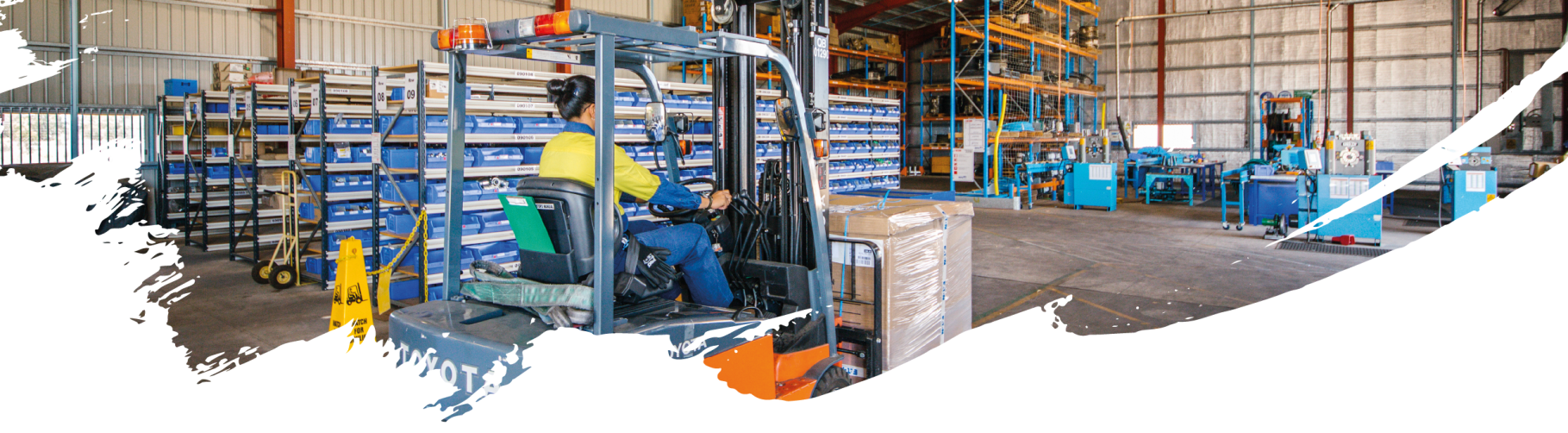 1.	Major projects Supply Opportunities & Tendering Requirements	31.1.	Typical Goods & Services Required by Major Projects	31.2.	Typical Goods & Services Required by Major Project Suppliers	51.3.	Supply Chain Fit	51.4.	Local Content Code of Practice	71.5.	Adani Australia Carmichael Coal Mine and Rail Projects	71.6.	Other Major Projects Supply Chains	101.7.	Finding Major Projects Information	171.8.	Tender-Ready Activities	192.	Next Steps	20Appendix a: Adani News & INFORMATION	21Appendix B: Tender-Ready Evaluation	22Appendix c: Tender Checklist example	23Appendix D: tender-ready action plan example	24Major projects Supply Opportunities & Tendering RequirementsTypical Goods & Services Required by Major ProjectsThe Major Project Life Cycle determines what goods and services are required by a major project in each stage. The life span of a major project can be from several years (multi-million-dollar projects) to up to 60+ years (multi-billion-dollar projects).The following example identifies the life cycle of a mine project, and typical goods and services required in each stage.Source: Adapted from http://www.minerals.org.au/resources/gold/life_cycle_of_a_mine Regardless of the type of project, a large portion of major project spend occurs during the Development Stage and Production Stage. Examples of the goods and services typically required by major projects supply chains is provided:Typical Goods & Services Required by Major Project SuppliersAll Major Project Suppliers require:“In-The-Business” Support: Goods and services that support the major project supply chains they are serving.“On-The-Business” Support: Goods and services, especially services, that support their company to survive, thrive, grow, expand and prosper including insurance, funding, bookkeeping, accounting, marketing, capability statement development, website development, training and development, recruitment, real estate, strategic planning, technology, legal, accounting, HSEQ, security, etc..Supply Chain FitIt is important to understand where your company sits in major project supply chains:Does your company supply goods and services that support major projects directly or indirectly? (i.e. indirectly through major contractors or other suppliers supplying major contractors)If yes, use the Tier Barometer Assessment to identify the Supply Tier where your company best fits in major project supply chains.Does your company support suppliers to work “on their business”, who supply into major projects supply chains? If yes, there is no need to use the Tier Barometer Assessment.Tier Barometer AssessmentThe Tier Barometer provided by the Industry Capability Network (ICN) is designed to provide you with a report to indicate your company's position in relation to a tier of supply to a major project.Source: http://icn.org.au/content/queensland/tier-barometer-assessmentThe list of questions in the Tier Barometer is not exhaustive. Those who have used ICN’s Tier Barometer in the past will notice a significant reduction in the number of questions asked and a significantly different approach. The Tier Barometer no longer assists suppliers to understand the skills and capabilities required to win work on major projects. The Tier Barometer now only focusses on capacity, compliance requirements and staffing. It is simple and quick to complete and will deliver a preliminary indication for your company.Sections within the Tier Barometer Assessment include:Company Details - Basic contact details of CompanyCompany Profile - Defining the essence of your CompanyCapacity - Company job size and turnoverSafety Management - Proof of a "safety first" cultureEnvironmental Management - Demonstration of commitment to Environmentally sustainable practicesQuality Management - System to ensure products/services consistently meet your Customer's RequirementsInsurances - Proof to customer that required Insurances are in placeRisk Management - System to identify and mitigate risksStaffing - Capability and development of staff confirmedSource: http://icn.org.au/content/queensland/tier-barometer-assessmentTiers Assessments are available for the following project sizes:Very Small Projects ($2.5m to $20m)Small Projects ($20m to $100m)Medium Projects ($100m to $500m)Large Projects (> $500m)Source: http://icn.org.au/content/queensland/tier-barometer-assessmentThe Tier Barometer Assessment Report you receive will:Identify your company as a Tier 1, 2, 3, 4 or 5 Company / SupplierIdentify your Company Strength in each area assessedProvide a suggested Action Plan for your company, with a view to progressing your company to the next Tier. Actions within the plan are based on the gaps in your responses in the questionnaire.ICN provides the following Tier descriptions:Source: http://icn.org.au/content/queensland/tier-barometer-assessmentLocal Content Code of PracticeIt is important to understand the origins of Local Content, which is a “Buy Local” Strategy. In 2013, Queensland Resources Council (QRC) led the development of the Queensland Resources and Energy Sector Code of Practice for Local Content 2013 (the Code), which is an industry-led self-regulated initiative. Compliance with the Code is voluntary but strongly encouraged, particularly among the membership of the QRC. Resources and energy companies buy locally to build supply chain value and to strengthen their social licence to operate. The Code and the Code Implementation Guideline are available at: https://www.qrc.org.au/policies/local-content/ Major project proponents and their major contractors are encouraged to “Buy Local” and are required to have a “Local Content Strategy” in place and actively implemented. Whilst Local is defined as Australia and New Zealand, major project proponents and their major contractors are encouraged to buy goods and services from business communities that are located within proximity to project operations.In the case of Adani Australia, project operations for their three projects Carmichael Coal Mine, Rail and Port, are far wide spread from Central Queensland, Bowen Basin, Mackay and Townsville. Adani’s Regional Content Strategy is to buy locally from all business communities within these regions, if suppliers have the capability, capacity and are competitively priced. This includes: Mackay-Bowen, Townsville, Charters Towers, Rockhampton, Emerald, Clermont and Moranbah.Adani Australia Carmichael Coal Mine and Rail ProjectsThe multi-billion dollar Adani Carmichael Coal Project includes: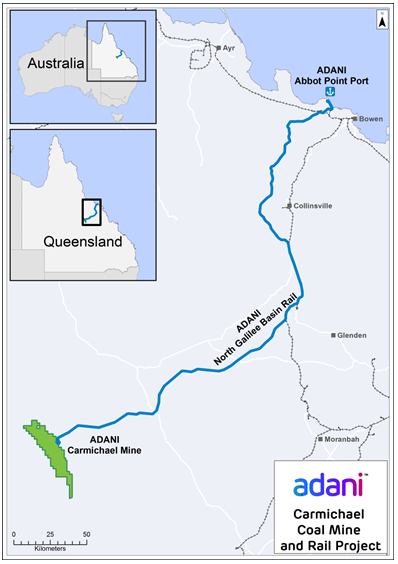 Development of a thermal coal mine in Queensland’s Galilee Basin. Adani is a truck and excavator mine; draglines are not required.Construction of a standard gauge rail line from Carmichael mine to the Abbot Point coal terminal.The coal from the Carmichael Coal Project will be used in power stations across India and will replace less efficient coal currently sourced from Indonesia and India. In India alone, 304 million people are unable to access any electricity (Source: IEA). This is 13 times the population of Australia. India needs to import coal to lessen energy poverty.A unique aspect of the mine’s development is the ‘pit-to-plug’ strategy, insulating the coal from fluctuations in the global market. Source: https://economx.com/ Adani Regional Headquarters will be in TownsvilleAdani Remote Operations Centre will be in TownsvilleAdani Rail and Port Operations Headquarters will be in BowenAdani Mining Services Hub will be based in MackayAdani Rail Maintenance and Provisioning Yard will be in the Mackay-Bowen regionAdani Project Sourcing Centres will be in Townsville, Charters Towers, Rockhampton, Emerald, Clermont and MoranbahRockhampton and Townsville are Adani’s joint Fly-in-Fly-Out hubs.Adani Supply Opportunities & Tendering RequirementsSupply chain opportunities through Adani and its major contractors will include engineering, construction, maintenance, heavy machinery, equipment, transport, camps, and labour hire. This will also extend to other areas such as catering, facilities, consumables, communications, waste removal, landscaping, and cleaning. Businesses who take on work as part of the supply chain will be creating work for accountants, lawyers, professional services, real estate, office equipment suppliers, and even the local grocery store. Adani has commenced releasing Supply Packages on its EconomX Supplier Portal. Supply Packages to be released include: Rail Packages, Access Road, Onsite Civils and Earthworks, Main Accommodation, Waste Management Facilities, CHPP, and Communication. The majority of work will begin in 2018.EconomX Supplier Portal: https://economx.com/ EconomX is the official gateway for all Adani Australia supplier opportunities and is FREE to use.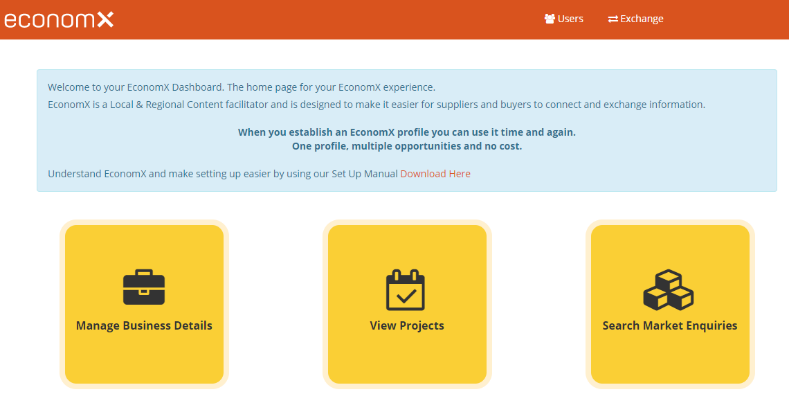 The EconomX Supplier Portal will also be a source of updates around important progress and milestones related to the Carmichael projects, giving you the facts directly. Major Contractors (refer next page) have their own tendering processes and will also be using the EconomX Supplier Portal.Download and follow instructions in the EconomX-User-ManualAdani’s Regional Content Strategy is focused on three key drivers:Efficient Market Place; Effective Market Engagement; Enabling PartnershipsThe Adani Regional Content Strategy was developed to ensure that suppliers based in regional Queensland are given as much opportunity as possible to be involved. Matters Important when responding to Tenders:Register Your Interest in the Carmichael Coal Project on EconomX https://economx.com/ Have an Indigenous Participation Policy – suppliers are encouraged to meet with local Indigenous groups to determine how they can work together and identify opportunities. Adani has a target of 7.5% of workforce from the traditional owners of the land, 2.5% from ex defence personnel and 10% trainees.Implement a local employment strategy.Join and be actively involved with Economic Development Organisations.Advance Rockhampton is Council’s Economic Development arm.Complete Supplier Development training with Department of State Development.Desirable: Have won an Award for participation in the local business community.Be open to joint ventures and working in collaboration.Marketing: Suppliers that promote their companies well using a Capability Statement and Website. Big business has advised that local businesses are missing out on million-dollar contracts due to bad websites.Management Systems: Big business seeks suppliers with compliant and efficient management systems for Health & Safety, Security, Environmental and Quality, and efficient and effective Information Management Systems. Certification of HSSEQ management systems depends on risk.Big business is interested in companies who are easy to deal with, who have timesheets and invoicing, management systems in place, project management, contract management.When major contractors hit the marketplace with supply opportunities, the expectation is to respond with efficiency. Cost is a major consideration – there are no huge margins and no rivers of gold.Preference is normally for 2-Page Capability Statements. Supplier profiles on EconomX will replace the suppliers’ Capability Statement. Suppliers will need to ensure their profile on EconomX is up-to-date.Adani Australia Supply Chains – Major ContractorsAdani’s major contractors will participate in a shared services model. Tier 2 – Tier 4 suppliers are encouraged to contact Adani’s major contractors regarding potential supply opportunities. Adani have shared their Regional Content Strategy with major contractors for their review and commitment. Major Contractors have their own tendering processes and will also be using the EconomX Supplier Portal.Other Adani InformationAdani Abbot Point Coal Terminal: EconomX will also be used for any supply opportunities in relation to the future expansion of the Adani Abbot Point Coal Terminal. Adani is responsible for the construction of the berth, loading, rail and other on land facilities.Adani Renewable & Agriculture: Other supply opportunities with Adani may include:Adani Renewables Adani AgricultureMore information: http://www.adaniaustralia.com/ Appendix A provides a list of Adani-related links from various websites.Other Major Projects Supply ChainsQCoal - Byerwen Coal Project http://qcoal.com.au/ QCoal Group is an independent Queensland-based company that has been active in coal exploration, discovery and development since 1989.QCoal are committed to creating opportunities for local industry participation. QCoal’s contractors will give preference to suppliers of Australian-manufactured equipment that is competitively priced and complies with the relevant standards and specifications.Major Project Supply Opportunity:Source: http://qcoal.com.au/our-projects/byerwen-coal/ Byerwen Coal Project Stage 1 Construction; First coal expected 2017Open-cut and Underground Mines50-year mine life at 10mtpa productionCoking coal to be exported via Abbot PointStage 1 up to 100 during construction and up to 300 during operations. Up to 500 once fully operational.Byerwen Coal was granted the mining leases required for the project in May 2017 and the Byerwen Joint Venture has approved construction of the project. Initial contracts have been awarded and contracts have mobilised to site.QCoal are committed to creating opportunities for local industry participation. QCoal’s contractors will give preference to suppliers of Australian-manufactured equipment that is competitively priced and complies with the relevant standards and specifications. Suppliers are encouraged to contact QCoal at: http://qcoal.com.au/contact-us/Tendering Requirements: Byerwen Coal is committed to maximising local content outcomes and is working with the Queensland Department of State Development on future supplier events and development programs. If you are interested in supply opportunities complete this survey: https://www.surveymonkey.com/r/KPXQLP5 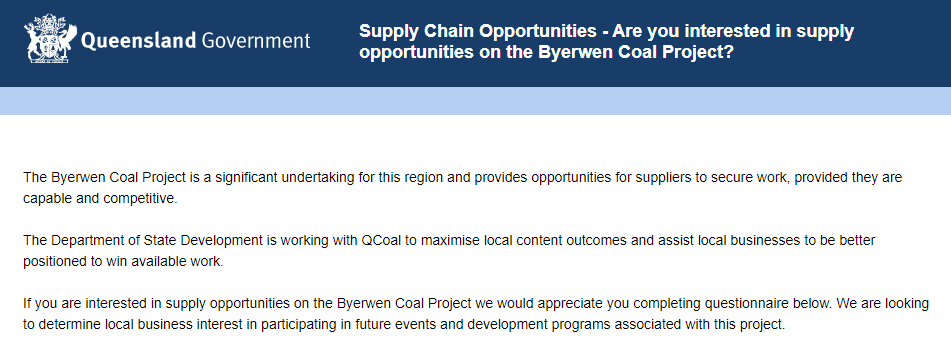 QCoal requires suppliers to:Register interest through the above surveyAttend supplier eventsComplete supplier development programs organised by Queensland Department of State Development Be competitively pricedBe compliant with industry standardsHave a clear and compelling value propositionDemonstrate their capabilityDemonstrate their commitment to local and traditional owner employmentQCoal are giving preference to Australian-manufactured equipmentDepartment of State Development hosted a QCoal Supplier Matching Session early August 2017 in collaboration with the Bowen Basin Mining Club and major contractor, organised by Nikki Wright Nikki Wright, Regional Director, Department of State Development, MackayLinkedIn Profile: https://www.linkedin.com/in/nikki-wright-b0b03ba2/ Department of State Development are playing a role in supply chain development and is working with QCoal and one of their prime contractors Macmahon to maximise supply chain opportunities for local businesses in the Byerwen Coal Project.Major Contractors Supply Opportunities: Contact QCoal’s Byerwen Coal Project Major Contractors for supply opportunities and to identify their tendering requirements:MPC Group http://www.mpcgroup.com.au/ Sedgman http://sedgman.com/ Macmahon http://www.macmahon.com.au/ Contact QCoal’s Operating Mines in the Bowen Basin for supply opportunities and to identify their supplier requirements:Sonoma Mine http://qcoal.com.au/our-projects/sonoma-mine/ Cows Mine http://qcoal.com.au/our-projects/cows-mine/ Drake Mine http://qcoal.com.au/our-projects/drake-mine/ News: QCoal’s newest project is well underway – here’s how suppliers can get involvedhttps://www.bbminingclub.com/news/12-news/173-qcoal-s-newest-project-is-well-underway-here-s-how-suppliers-can-get-involved BHP Billiton Mitsubishi Alliance - Caval Ridge Southern CircuitProject Description Document: http://www.bhp.com/-/media/bhp/regulatory-information-media/coal/bhp-billiton-mitsubishi-alliance/caval-ridge/caval-ridge-mine-project-draft-environmental-impact-statement-eis/creisprojectdescription.pdf Major Project Supply Opportunity:Caval Ridge Southern Circuit (Bowen Basin)Investment: US$204 million Construction is scheduled to commence mid-2017 and take 18 months to complete. New conveyor and associated tie-insNew stockpile pad and Run-of-Mine station at Peak DownsCaval Ridge Coal Handling Preparation Plant and stockyard will be upgradedNew mining fleet, including excavators, and trucks. Caval Ridge Southern Circuit (CRSC) is an 11-kilometre overland conveyor system which will transport coal from Peak Downs Mine to the Coal Handling Preparation Plant (CHPP) at the nearby Caval Ridge Mine, to accelerate growth and productivity.The project will create up to 400 new construction jobs and lock in approximately 200 ongoing operational roles. It will also result in the Caval Ridge preparation plant increasing its throughput to reach its 10 million tonne per year capacity.The CRSC Project will create new employment opportunities during construction and locks in ongoing operational roles. The investment flowing from the project will help support the local community and State economy.Source: http://www.bhp.com/media-and-insights/news-releases/2017/04/construction-of-caval-ridge-southern-circuit-approvedTendering Requirements: Source: http://www.bhp.com/info/supplying-to-bhpGo to the above link to find all tender requirements information.BHP Operating Protocols: Suppliers and contractors are required to comply with BHP’s operating protocols: BHP Charter and BHP Code of Business ConductBHP Tender Terms and Conditions (go to the above link)BHP Purchase Order Terms and Conditions (go to the above link)Health Safety Environment and Community (HSEC) information (go to the above link)Rio Tinto - Amrun Bauxite Project Source: https://www.cairnschamber.com.au/fileadmin/content/Resources/CCoC_MajorProjectsListUpdate_v1F_02Dec16.pdf Amrun Bauxite Project US$1.9 billion; $2.5b for project; $1.3b annually to QLD economyTendering process underwayProduction and shipping are expected to commence in the first half of 2019, ramping up to full production by the end of the year.Amrun involves the construction of a bauxite mine and associated processing and port facilities on the Cape York Peninsula in north Queensland.Rio Tinto – How to Become a Supplier:http://www.riotinto.com/documents/Amrun_project_supplier_fact_sheet.pdfOther Major Mining ProjectsOther mining projects of interest include:China Stone Coal Project (Galilee Basin)GVK Hancock Coal: Alpha & Kevin’s Corner Coal ProjectsAnglo American: Grosvenor ProjectCaledon CoalEnsham ResourcesRio Tinto Coal: Clermont Coal Mine ProjectDefence Major Project: Shoalwater Bay Military Zone ExpansionAustralia-Singapore Military Training InitiativeA Memorandum of Understanding Concerning Military Training and Training Area Development in Australia delivers a framework to implement increased SAF unilateral training in Australia. It sets the conditions for upgrading the Shoalwater Bay Training Area and Townsville Field Training Area to deliver enhanced training outcomes for both the Singapore Armed Forces and the Australian Defence Force. Under the initiative, up to 14,000 SAF personnel will conduct unilateral training in Australia for up to 18 weeks per year – significantly increasing current personnel numbers.Source: http://www.defence.gov.au/Initiatives/ASMTI/ Up to AUD 2.25 billion will be invested in the Townsville and Rockhampton regions from 2016 to 2026.A KPMG study found the initiative would result in around $2b invested in Queensland, with half of that in the Fitzroy area. The expansion of Shoalwater Bay military zone is estimated to provide an annual income boost to the Fitzroy region of up to $15.9m per year during the development phase and an ongoing benefit of up to $7.3m a year once the facilities are operational.Source: https://www.themorningbulletin.com.au/news/revealed-winners-and-losers-of-rockys-new-1b-indus/3200547/ Monitor Defence Tenders at AusTender: https://www.tenders.gov.au/ 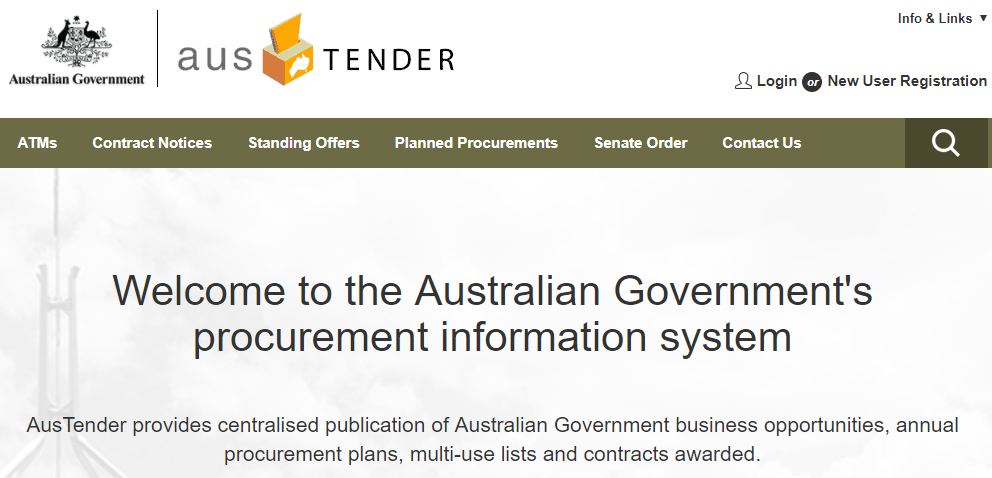 The Federal Government 2016 budget included an announcement of a long-term plan to spend $190 million in defence infrastructure and intelligence programs in the Rockhampton Region, aligned with the 2016 Defence White Paper.Information about Defence Procurement is available at:http://www.defence.gov.au/estatemanagement/Governance/Policy/Procurement/Default.aspCapricornia Correctional Centre Expansion ProjectThe Capricornia Correctional Centre will undergo a $200 million expansion to provide:an extra 164 cells at the centrecar park expansionupgrades to the waste watermechanical services electronic security systems The expansion project will boost jobs and prison capacity. The project has commenced planning and work on site is scheduled to commence in November 2017. The Palaszczuk Government brought forward the approval for the expansion to the Capricornia Correctional Centre to ease prison overcrowding and generate much needed jobs in Central Queensland. The project will deliver over 100 jobs to the Central Queensland region during construction and more than 70 ongoing jobs after it is commissioned, in addition to the indirect jobs it will generate in the region to keep the prison running, including for food and other service providers.Corrective Services will work with the Department of Housing and Public Works to investigate methods of accelerated procurement and construction to commission the new high-security residential cells as quickly as practical and deliver jobs to the region. Whilst Expressions of Interest were expected to close on 27 April 2017 with shortlisted candidates invited to tender, interested parties should still contact the Department of Housing and Public Works for the latest information on this project and other major projects:Building and Asset Services: http://www.hpw.qld.gov.au/aboutus/BusinessAreas/PWAM/BuildingAssetServices/Pages/default.aspxPrequalification Requirements: http://www.hpw.qld.gov.au/construction/PrequalificationBuildingSuppliers/Pages/Default.aspx Supplier Registration: http://www.hpw.qld.gov.au/Procurement/Suppliers/PartneringBuildingAssetServices/Pages/PartneringwithBAS.aspx Procurement:http://www.hpw.qld.gov.au/construction/BuildingServicesGovernment/ProcurementManagement/Pages/Procurementmanagement.aspxContract Management:http://www.hpw.qld.gov.au/construction/BuildingServicesGovernment/ContractManagement/Pages/Contractmanagement.aspx eBusiness: http://www.hpw.qld.gov.au/aboutus/BusinessAreas/PWAM/BuildingAssetServices/Pages/eBusiness.aspx News:http://www.hpw.qld.gov.au/aboutus/News/Pages/LocalWorkersGetPriorityInCapricorniaCorrectionalCentreExpansion.aspxhttp://statements.qld.gov.au/Statement/2017/4/11/local-workers-get-priority-in-capricornia-correctional-centre-expansionhttp://statements.qld.gov.au/Statement/2017/1/31/200-million-capricornia-correctional-centre-expansion-boost-jobs-prison-capacity Other Major Local ProjectsOther major local projects include:Archer Park Railway Station RenewalCarbine Resources (http://www.carbineresources.com.au/projects/)Capricornia Highway upgrade (Rockhampton to Gracemere)CBD Car Parking SolutionCBD Redevelopment Framework Catalytic ProjectsCS Energy Callide Power Station Overhaul (Callide, Stanwell, and the Gladstone power stations regularly seek local suppliers and sub-contractors to participate in these routine major projects)Cultural Precinct Development adjacent to Customs HouseElectric Car Charging Stations (Rockhampton)Fitzroy Agricultural CorridorGavial Gracemere Road Upgrade (State Controlled Road)Gracemere Industrial AreaKershaw Gardens RedevelopmentThe Loft High Rise DevelopmentMount Archer Activation Master Plan – Various Projectshttp://www.rockhamptonregion.qld.gov.au/CommunityEvents/Regional-Voice/Past-Engagements/Mount-Archer-Activation-Master-Plan Mount Morgan Rail Station RenewalNorth Rockhampton Flood Mitigation Stage 2North Rockhampton Sewage Treatment Plant AugmentationParkhurst Strategic Road NetworkPilbeam Theatre Redevelopment  Replacement programs for Rockhampton Regional Council’s core infrastructureRockhampton Airport Flood Mitigation Planning and DesignRockhampton Airport Pavement Upgrade ProjectRockhampton CBD Renewal ProjectRockhampton Hospital Car ParkRockhampton Recreational Fishing Development Strategy – Various Projectshttp://www.rockhamptonregion.qld.gov.au/CommunityEvents/Regional-Voice/Current-Engagements/Rockhampton-Recreational-Fishing-Development-Strategy Rockhampton Northern Access Upgrade Project Rockhampton Ring RoadRookwood WeirSouth Rockhampton Flood LeveeType 1 Road Train Access into RockhamptonGovernment Major ProjectsGovernment tender opportunities are available at: AusTender https://www.tenders.gov.au/AusTender provides centralised publication of Australian Government business opportunities, annual procurement plans, multi-use lists and contracts awarded.New User Registration: https://www.tenders.gov.au/?event=public.registereduser.newBusiness Opportunities: https://www.tenders.gov.au/?event=public.ATM.listAnnual Procurement Plan List: https://www.tenders.gov.au/?event=public.APP.listInformation regarding Queensland Government Opportunities for Suppliers and Forward Procurement Pipelines may be found at: https://www.forgov.qld.gov.au/opportunities-suppliersProcurement activities are organised around 6 category groups:Transport Infrastructure and ServicesBuilding Construction and MaintenanceSocial ServicesMedicalInformation and Communication Technology (ICT)General Goods and ServicesFar North Queensland Major ProjectsSource: https://www.cairnschamber.com.au/Regional-Major-Projects.872.0.htmlThe following document has 54 pages of multi-billion dollars and multi-million-dollar major projects:Far North Queensland (FNQ) Region's Major Projects & Investments
https://www.cairnschamber.com.au/fileadmin/content/Resources/CCoC_MajorProjectsListUpdate_v1F_02Dec16.pdf Cairns Shipping Development ProjectSource: https://www.cairnschamber.com.au/fileadmin/content/Resources/Cairns_Shipping_Development_Project__Fact_Sheet_July_2017.pdf An additional 70 cruise ships into Port of Cairns each year by 2031Project design for port access by mega cruise ships up to 300 metresA workable and environmentally sound land-based solution for relocation of the capital dredged materialNo sea disposal of capital dredged materialCost $120 millionSignificant economic benefits delivering more than $848.6 million to the regionPotential for 800 new direct and indirect jobs during construction and more than 2,730 on completionMore information at Ports North:http://www.portsnorth.com.au/ http://www.portsnorth.com.au/projects/cairnsshippingdevlproj.php Contracts & Tenders: http://www.portsnorth.com.au/opportunities/contractstenders.php 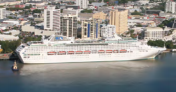 Water Infrastructure Future OpportunitiesThe Australian Government – Department of Agriculture and Water Resources’ website, identifies $63M in Feasibility Studies on its National Water Infrastructure Development Fund - Feasibility Studies webpage:http://www.agriculture.gov.au/water/national/national-water-infrastructure-development-fund/nwidf-feasibility-study The Queensland Government, through the Department of Energy and Water Supply identifies $25M in Feasibility Studies:Nullinga Dam Feasibility Study - Funding of up to $5,000,000 ex GSTEmu Swamp Dam Feasibility Study - Funding of $3,970,000 ex GSTNorth West Queensland Strategic Water Storage Feasibility Study - Funding of $1,765,000 ex GSTLakeland Irrigation Area Feasibility Study - Funding of $825,000 ex GSTGayndah Regional Irrigation Development (GRID) project Feasibility Study - Funding of $1,231,024 ex GSTBurdekin Falls Dam Raising Feasibility Study - Funding of $400,000 ex GSTBurdekin Haughton Channel Capacity Upgrade Feasibility Study - Funding of $1,915,000 ex GSTBundaberg Channel Capacity Upgrade Feasibility Study - Funding of $750,000 ex GSTUrannah Dam Feasibility Study - Funding of $3,000,000 ex GSTLower Fitzroy River infrastructure project Business Case - Funding of $2,000,000 ex GSTSouth-East Queensland Treated Effluent Feasibility Study - Funding of $650,000 ex GSTSouthern Atherton Tablelands Irrigation Development Feasibility Study - Funding of $750,000 ex GSTClermont: Water Security Feasibility Study - Funding of $225,000 ex GSTAquifer Recharge Feasibility Study - Funding of $120,000 ex GSTHells Gate Dam Feasibility Study - Funding of $2,200,000 ex GSTSource: http://www.agriculture.gov.au/water/national/national-water-infrastructure-development-fund/nwidf-feasibility-study 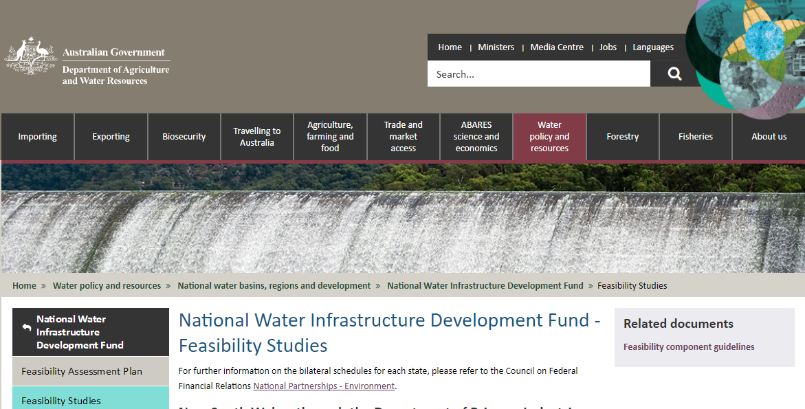 Finding Major Projects InformationResearching information about major projects is an ongoing task which requires commitment, time and a sustainable approach to resource this activity sufficiently, to identify and take advantage of the opportunities within major projects supply chains.Industry Capability Network (ICN) GatewayICN helps bring Australian suppliers and project owners together by giving exclusive access to its powerful online database and our extensive network of Business Growth consultants. Source: http://gateway.icn.org.au/ 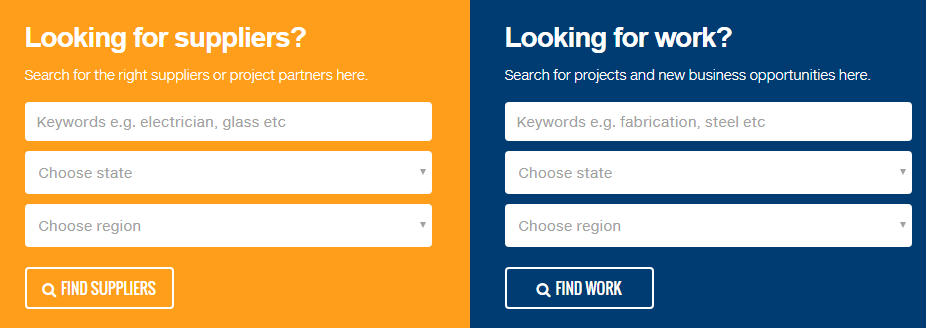 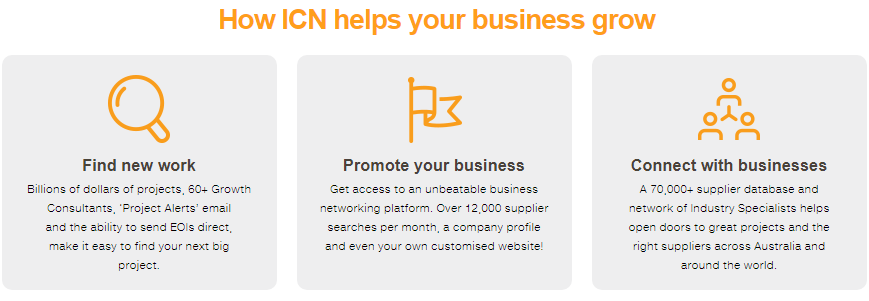 How does ICN Gateway work?Government and private project owners list their projects with ICN. Potential suppliers search for work using the ICN project database at ICN Gateway. Behind the scenes, ICN consultants actively work with both project owners and suppliers to build the right procurement partnerships. You can register your Australian and New Zealand company on ICN Gateway for FREE. You can express interest in work, receive notifications and your company may be recommended to project owners when appropriate. But if you really want to promote your business, choose one of ICN’s business boosting packages.Economic Development Agencies, Associations & GovernmentAll of Queensland and beyond have an economical and vested interest in major projects in Queensland. Many entities are establishing relationships with major project proponents and their major contractors, and are seeking to deliver the latest information to their local business communities.Therefore, information about major projects can be found in many places on the internet, especially through organisations and associations involved in economic development, those following the latest developments in major project supply chains, and those assisting with supplier development.The following list provides a sample of the websites available which provide FREE information about major projects.Subscriber-based WebsitesSubscriber-based websites are also available which provide considerable details, news and articles regarding the latest developments with major projects across Australia. Some of these include:Websites with Relevant InformationTender-Ready ActivitiesGo to Appendix B and complete the Tender-Ready Evaluation for Major Project Supply Opportunities & Tendering RequirementsGo to Appendix C and use the Tender Checklist example to develop your own checklistGo to Appendix D and use the Tender-Ready Action Plan example for this topic to develop your own Action Plan.Next StepsBecome an Advance Rockhampton Member and keep up to date with the latest news and business opportunitieswww.advancerockhampton.com.au/sign-up  Explore the Advance Rockhampton website for new developments, events and supportwww.advancerockhampton.com.au  Explore the next Video: Supply Chain PromotionFor more information contact the Regional Development Team:Phone:		07 4932 9000Email:		AdvanceRockhampton@rrc.qld.gov.au Webpage:	www.advancerockhampton.com.au/ Appendix a: Adani News & INFORMATIONhttp://chdc.com.au/media/2013/03/Adani-Fact-Sheet.pdfhttp://statedevelopment.qld.gov.au/assessments-and-approvals/carmichael-coal-mine-and-rail-project.html   http://www.austmine.com.au/News/articleType/ArticleView/articleId/4577/Adani-Australia-Smart-Mining-Networking-Event-Write-Uphttp://www.townsvilleenterprise.com.au/economic-development/economic-development-projects/carmichael-mine-and-rail-proje.php https://jobsportal.adaniaustralia.com/news/1449/adani-project-gets-green-lighthttps://www.dailymercury.com.au/news/must-do-for-adani-business/3209085/   Appendix B: Tender-Ready EvaluationAppendix c: Tender Checklist exampleThe Tasmanian Government provide a great Tender Checklist, which could be use and modified to suit your businesses tendering process in alignment with your target market.Source: http://www.purchasing.tas.gov.au/ Appendix D: tender-ready action plan exampleDevelop your own Action Plan to increase your chances of success in winning opportunities in major projects supply chains. The following Tender-Ready Action Plan template provides suggested strategies and actions.Life Cycle Stages of a Mine ProjectExample of Goods and Services Required1. Exploration: Generative StageSpecialist Exploration Services:Geoscientific information analysisProspecting, mapping and geochemical sampling activitiesRefer Example Goods and Services on the next page2. Exploration: Primary Exploration StageSpecialist Exploration ServicesExploratory drilling or trenchingIntensive sampling and geochemical analysisProfessional expertise in safety and risk management, community and environmental management and project, information and financial management.Refer Example Goods and Services on the next page3. Exploration: Evaluation StageSpecialist Exploration & Evaluation Services:Geoscientific and engineering assessments of mine design infrastructure availability, environmental impacts, stakeholder issues influencing a project’s social license to operate Detailed financial analysis of costs and revenue projections and market assessmentScoping studies, Preliminary feasibility study, Feasibility studyInvestigation of the total environmental and socio-economic impactsRefer Example Goods and Services on the next page4. Development Stage:  which can include Mine, Rail and Port ConstructionPre-construction services to prepare the mine site for constructionConstruction of worker camps, administration buildings, warehousingConstruction of Open Cut and/or Underground infrastructure including Coal Handling and Preparation PlantConstruction of civil infrastructure, railway infrastructure, port infrastructure, power infrastructure, water infrastructure, sewerage treatment infrastructureSupply of plant, mining equipment, vehicles, office equipment, technology, inventory, power, water, people, etc.Refer Example Goods and Services on the next page5. Production StageRefer Example Goods and Services on the next page6. Mine Closure and Rehabilitation StageCare and maintenance servicesRehabilitation services (health and safety, environmental, waste removal, hazardous material removal, water testing, land stabilising, vegetation)Refer Example Goods and Services on the next page7. Monitoring and Evaluation StageEnvironmental monitoring servicesRefer Example Goods and Services on the next page8. Lease Relinquishment StageGovernment assessment of rehabilitation outcomesExample GOODS required by Major Projects Supply ChainsExample SERVICES required by Major Projects Supply ChainsAmenities equipment (e.g. office furniture, kitchen wares, bathroom wares)Bulk materialsConveyor belting & partsDrilling machinesDrive/well heads, switches, pressure gauges, ball valves, check valves, etc.Electrical products (e.g. lighting, SCADA, solar, radio, etc.)Fencing, timber supply, sheeting, belts, seals, hoses, lubricants, etc.Fibre optic FuelGas gathering systems - supply of poly pipe, fittings & valves, trenching and laying of gathering pipeGear boxes Gensets, control equipment, steel pipe fittings, valves, compressors, pumps, clampsGeotechnical - supply of geotechnical equipmentInstrumentationLoaders, tilt trays, Manitou and container hireMajor equipment purchase e.g. centrifuges, compactors, crushers, process vessels, screens (wet and dry), Underground shaft lining Materials – building materials, general materialsMining drilling & consumables Mobile equipment including motor vehiclesMotors (electric)Non-production consumables (e.g. cleaning goods, office supplies and associated consumables etc.)Rail goodsReagents and chemicalsRefrigeration, air conditioning and associated compressorsSafety Supplies includes PPE gear, signs and safety surveys, first aid equipment and consumablesScreens (underground)Security - supply of gates, fences, alarms, CCTV, keypadsTechnology (e.g. ERP, devices, telecommunications, mobile phones, computers, printers, barcoding, ICT services - ISP, software development)Tools and field tools include welder’s tools, compressor tools, grinders, machineryTyres, wheels & rimsUnderground vehicles; radio control systemsUniformsUtilities - electricity, gas and waterWarehousing, including all racking types (e.g. cantilever, gravity feed, etc) and materials handling equipmentWater; wells - above ground and below groundWear / parts consumables; Wire and cableElectrical services e.g. electrical installations, testing, repairEnergy provision including power, gas and electricityEngineering & construction (e.g. architecture, construction engineering, civil engineering, surveying, dam lining, irrigation and plumbing, pressing, fabrication, guillotining, cropping, punching, rolling, line boring, CNC machining and metal polishing)Environmental services Exploration and land servicesFibre optic installation and terminationsGeotechnical - supply of sampling and geotechnical testing servicesHire - general hire (e.g. dongas, amenities, light towers, etc.)Hire - materials handling equipment e.g. forkliftsHuman resource management servicesIndirect services (e.g. professional labour)Insurance for building, property, professional indemnity & liabilityLegal services including legal subscriptions, memberships and resourcesMaintenance and repair of OEM equipment; MRO (maintenance, repair and operations)Motor vehicle service agentsOperational support services (e.g. labour hire, equipment hire, fleet leasing)Professional services (e.g. engineering, training & development, consulting, financial, environmental, marketing, advertising, graphical design services, printing, photography, corporate videos etc.)Professional subscriptions & membershipsProject management servicesRail servicesRefrigeration and air conditioning services Safety services, first aid, random testingSecurity services and patrolsTraining & education service provision of training facilities, certified instructors and associated servicesTransport & logistics transport, logistics, couriers, freight and associated supplyTravel & accommodation servicesTrenching servicesWater services & provision for the management of water, including water carting, damTier 1Engineering, procurement and construction management or EPCM firm: A world class supplier to a Major Project that is proficient in these areas: Customer focus, Technical capabilities and expertise, Capacity, Innovation and responsiveness, Technology and productivity, Systems, Performance track record.Tier 2Firms in the group receive their opportunities directly from the Engineering, Procurement and Construction Management (EPCM -Tier 1). Typically firms in this group are suppliers of major areas of work for example, engineering design, civil construction. Tier 2 companies have Systems (safety, environmental, risk and employee management) that are in place with the Tier 1 firm. These companies have the financial capability, technology and expertise required by the major contractor.Tier 3Subcontractors supplying large work packages in key areas or specialist providers of technology, equipment or services. These firms often have experience in working with major projects and have the capacity to form bidding teams for larger work packages. Firms in this group maintain a high level of customer focus and have a high level of expertise and technological innovation, however may lack the systems and proven track record required from companies in higher Tiers. Opportunities usually flow to this group either from companies in Tier 2 or directly from the Tier 1 EPCM contractor. Tier 4Capable subcontractors supplying goods and services to Tier 2 and Tier 3 firms. These firms may or may not have experience in working with major projects. Typically these firms lack the financial capability to bid on and win larger work packages. However, they have potential to participate in bidding groups. Firms in the group are usually suppliers of niche products and the companies may lack the systems (safety, risk management, environmental) that are in place with higher Tier firms. Opportunities usually flow to this group from Tier 2 or Tier 3 companies and not from the Engineering, Procurement and Construction Management (EPCM -Tier 1)Tier 5An essential layer in the supply chain comprising smaller capacity firms that operate as suppliers Tier 3 and Tier 4 firms. This group also includes suppliers of materials and services. Typically these firms lack the financial capability to bid on and win larger work packages. However, they have potential to participate in bidding groups. Firms in the group are usually suppliers of niche products and the companies may lack the systems (safety, risk management, environmental) that are in place with higher Tier firms. Opportunities usually flow to this group from Tier 2 or Tier 3 companies and not from the Engineering, Procurement and Construction Management (EPCM -Tier 1)Major ContractorProjectSupplier / Tendering RequirementsDowner MiningConstruction and operation of the Carmichael mine with construction commencing early 2018.Engineering, procurement and construction contract for the mine’s new Coal Handling and Preparation Plant (CHPP)Downer (or their subcontractors) will be directly engaging the majority of mine employees and contractors. Similar tendering requirements as Adani.Carmichael Coal Mine ProjectRead: Supplying to Downerhttp://downergroup.com/Contact-us/For-suppliers/Supplying-to-Downer.aspxComplete: Online Supplier Registration Formhttp://downergroup.com/Contact-us/For-suppliers/Supplier-registration.aspx Downer Procurement uses different processes in sourcing and supplying goods and services dependent on those required. They range from national or local contracts, pre-qualified panels, eTendering and eCatalogues and for major construction projects suppliers often become part of their bid process. Downer Procurement will supply you with notifications of upcoming opportunities.Monitor: EconomX https://economx.com/ AustrakSupply of over 700,000 railway sleepers from Rockhampton-based Austrak for the Carmichael rail project. Value: $82MCarmichael Rail ProjectMonitor: EconomX https://economx.com/ Contact: http://www.austrak.com/contact-us Similar tendering requirements as Adani.AECOMPre-construction scope of work for Adani Australia’s North Galilee Basin Rail Project. Value: $28.2M -  ground survey, geotechnical investigations, hydrology and detailed rail design.Carmichael Rail ProjectMonitor: EconomX https://economx.com/ Contact: http://www.aecom.com/contact-us/ Similar tendering requirements as Adani.Liberty OneSteelSupply of 800km rail steel (56,000 tonnes) from South Australian-based Arrium Mining and Materials Pty Ltd, to construct the North Galilee Basin Rail project. Value: $74MCarmichael Rail ProjectRead: Download the Arrium Supplier Handbookhttps://www.libertyonesteel.com/terms-and-conditions/Contact: https://www.libertyonesteel.com/about-us/contact-us/Monitor: EconomX https://economx.com/ Similar tendering requirements as Adani.Advance RockhamptonRockhamptonhttps://www.advancerockhampton.com.au/ Rockhampton Regional CouncilRockhamptonhttp://www.rockhamptonregion.qld.gov.au/Home Capricorn EnterpriseRockhamptonhttp://capricornenterprise.com.au/ Capricornia Chamber of CommerceRockhamptonhttps://www.capricorniachamber.com.au/ Livingstone Shire CouncilYeppoonhttp://www.livingstone.qld.gov.au/  Gladstone Engineering AllianceGladstone https://www.gea.asn.au/ Gladstone Regional CouncilGladstone http://www.gladstone.qld.gov.au/ Central Highlands Development CorporationCentral Highlands http://chdc.com.au/ Tenders List: http://chdc.com.au/tenders/2017-2/ Central Highlands Regional Council Central Highlands http://www.centralhighlands.qld.gov.au/ Isaac Regional CouncilIsaachttps://www.isaac.qld.gov.au/  (Majority of Adani mine and rail)Clermont Community Business GroupIsaaccbcg@telstra.com Dysart Business Group IncIsaacdbgi.secretary@gmail.com Moranbah Traders Association (MTA)Isaachttp://moranbahtraders.com.au/Nebo Community Development GroupIsaachttps://www.nebocommunity.com.au/ Bowen Basin Mining ClubBrisbanehttps://www.bbminingclub.com/ Resource Industry NetworkMackayhttp://www.resourceindustrynetwork.org.au/Regional Development AustraliaMackay-Isaac-WhitsundayMackayhttp://www.rdamiw.org.au/ Mackay Regional CouncilMackay http://www.mackay.qld.gov.au/ Local Buying FoundationMackayhttp://www.localbuyingfoundation.com.au/ Mackay Regional Chamber of CommerceMackayhttp://www.mackaychamberofcommerce.com.au/new-web-pages/new-home Sarina Business GroupSarinasarinabusiness@mackay.qld.gov.au Queensland Resources CouncilBrisbanehttps://www.qrc.org.au/ Bowen Collinsville Enterprise Inc.Bowenhttp://bce.org.au/ Advance QueenslandBrisbanehttp://advance.qld.gov.au/ Queensland Mining Equipment, Technology and Services 10-Year Roadmap and Action Plan http://statedevelopment.qld.gov.au/resources/plan/eid/mets-10-year-roadmap-and-action-plan.pdfGreater Whitsunday AllianceWhitsundayhttp://www.whitsundayregion.org.au/index.htm http://www.whitsundayregion.org.au/GW3http://www.greaterwhitsundayalliance.com.au/home Whitsunday Regional Council Whitsundayhttp://www.whitsunday.qld.gov.au/ Charters Towers Regional Council Charters Towers http://www.charterstowers.qld.gov.au/ (Small portion of Adani mine)Townsville EnterpriseTownsvillehttp://www.townsvilleenterprise.com.au/Townsville City CouncilTownsvillehttps://www.townsville.qld.gov.au/ Advance CairnsCairnshttps://www.advancecairns.com/ Cairns Chamber of CommerceCairnshttps://www.cairnschamber.com.au/ https://www.cairnschamber.com.au/Regional-Major-Projects.872.0.html Northern Australia Infrastructure FacilityCairnshttp://www.naif.gov.au/ Toowoomba Regional CouncilToowoombahttp://www.tr.qld.gov.au/our-region/major-projects Toowoomba and Surat Basin EnterpriseToowoombahttps://www.tsbe.com.au/ https://www.tsbe.com.au/supply-chain-opportunities Regional Development AustraliaCanberrahttps://rda.gov.au/ Australian Government – Department of Infrastructure & Regional DevelopmentCanberrahttp://investment.infrastructure.gov.au/projects/ http://investment.infrastructure.gov.au/funding/ Projectoryhttps://secure.projectory.com.au/ 	information-packed articlesCoreLogichttps://www.corelogic.com.au/cordell Shift Minerhttp://shiftminer.com/ Minesonline.comhttp://www.minesonline.com/ Resources and Energy QuarterlyProduced by the Australian Government Department of Industry, Innovation and Science, which provides an overview of the global macroeconomic situation and other relevant information.https://industry.gov.au/Office-of-the-Chief-Economist/Publications/Pages/Resources-and-energy-quarterly.aspxMajor Projects Supply Opportunities & Tendering RequirementsY: YesN: NoU: Unsure S: SatisfactoryNI: Needs ImprovementNA: Not ApplicableDoes your business have goods and services required by major projects supply chains / or does your business have support services required by major projects suppliers?Do you know where your business fits in major projects supply chains? Tier 1, Tier 2 etc.Are you aware of Local Content Code of Practices? Does your business need to comply?If relevant, has your business registered interest on EconomX for Adani opportunities?Does your business have compliant and efficient management systems for Health & Safety, Security, Environmental and Quality? And efficient and effective Information Management Systems?Does your business have a local employment strategy and Indigenous employment strategy?Does your business attend Supplier Development training with Department of State Development?Does your business know where to find major project supply opportunities?Does your business know how to complete Supplier Registration for major project supply opportunities?Does your business need to complete Supplier Pre-Qualification Requirements for major project supply opportunities?Does your business have an efficient Tendering Process? Does your business have a Tender Checklist to ensure all steps have been completed?Does your business maintain a CRM Database with major project contact details and supply opportunities?TickItemDescriptionHave you registered your interest in this tender?If you receive your copy of the tender document from a third party, register your interest with the contracting agency so that you receive any amendments.Do you understand all the requirements?Make sure you have read the tender document and highlighted important points.Do you need clarification?If you do not understand something, talk to the agency contact.When is the closing date?When does the tender close and where should it be lodged? Late tenders will not usually be accepted.Are you fully informed?Make sure you attend any pre-tender briefing sessions.Can you complete the entire contract in-house?Can you complete the contract in-house or will you need to sub-contract or form a consortium? If you need outside help make sure you give others enough time to provide input into the tender.What are the evaluation criteria?Determine the criteria against which your tender will be evaluated and note any weighting placed on each of the criteria.Do you need a tender response strategy?For high value tenders you may wish to determine at an early stage if you can provide a competitive solution.What are the contract terms and conditions?Read the contract terms and conditions and make sure you can comply.Have you identified how to respond?How does your response need to be submitted - in a paper format or have electronic copies also been requested? How many copies are required?What format do you respond in?Are there any mandatory tender forms to be completed?If there are, and they have not been included, your tender will be considered incomplete and will be eliminated.Preparing your ResponseIs your response in a simple format?Your tender will be evaluated on content not on an elaborate presentation.Are there tenderers response schedules?If tenderers response schedules have been provided, use them.What numbering has been used in the tender document?If no set format for responding has been specified, follow the general format and numbering of the tender specification.Have you answered all the specified requirements?Prepare a checklist and tick each of them off as you answer them.Have you provided all the information requested?Have you been requested to supply other information and documents?Have you indicated whether you comply with the conditions of contract?If you exceed the requirements, or only partially comply, have you provided a detailed explanation?Are there Quality Assurance requirements?Are any supporting documents required? Are they attached?Have you demonstrated your ability to meet all of the selection criteria?Make sure you have clearly demonstrated (not just asserted) your ability to fulfill all the mandatory criteria.Have you completed the price or cost schedule for all items you are tendering?Have you included your costing for all items and followed the GST requirements?Are you offering value for money?Have you pitched competitively?Have you contacted your referees to confirm they are willing to be a referee?Are referee contact details correct?Have there been any amendments?Have there been any tender amendments issued and have you addressed these?Is this an alternative tender?Have you clearly identified that this is an "Alternative Tender"? Check with the agency first to confirm that an alternative proposal will be considered.Submitting your ResponseHave you signed all the appropriate forms?Have you correctly signed all appropriate tender forms?How can you send your response?Can a fax or electronic lodgement be sent or is a hard copy required? How many copies are required?What needs to be on the tender envelope?Check to see if specific information is requested to be on the tender envelope - back and front - and how this is to be presented.StrategyActionsResponsibilityStart DueDue DateSuccess MeasureMajor Projects Supply Opportunities & Tendering Requirements StrategyEnsure business has goods and services required by major projects supply chains or support services required by its suppliersMajor Projects Supply Opportunities & Tendering Requirements StrategyIdentify where business fits in major projects supply chainsMajor Projects Supply Opportunities & Tendering Requirements StrategyUnderstand Local Content Code of Practice and identify whether the business needs to complyMajor Projects Supply Opportunities & Tendering Requirements StrategyComply with the proponent’s Local Content Code of PracticeMajor Projects Supply Opportunities & Tendering Requirements StrategyIdentify where to find major project supply opportunitiesMajor Projects Supply Opportunities & Tendering Requirements StrategyRegister as a supplier on EconomX, ICN Gateway and major contactor websitesMajor Projects Supply Opportunities & Tendering Requirements StrategyIdentify Supplier Pre-Qualification RequirementsMajor Projects Supply Opportunities & Tendering Requirements StrategyIncrease efficiency and effectiveness of management systems for Health & Safety, Security, Environmental and Quality; and Information Management System.Major Projects Supply Opportunities & Tendering Requirements StrategyDevelop local employment strategy, an Indigenous employment strategy and consider ex defence personnel and traineeships.Major Projects Supply Opportunities & Tendering Requirements StrategyAttend Supplier Development training with Department of State DevelopmentMajor Projects Supply Opportunities & Tendering Requirements StrategyImprove efficiency of Tendering ProcessMajor Projects Supply Opportunities & Tendering Requirements StrategyDevelop and implement a Tender ChecklistMajor Projects Supply Opportunities & Tendering Requirements StrategyMaintain CRM Database with major project supply opportunities